ЧЕРКАСЬКА МІСЬКА РАДА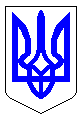 ЧЕРКАСЬКА МІСЬКА РАДАВИКОНАВЧИЙ КОМІТЕТРІШЕННЯВід 22.03.2016 № 283Про затвердження висновку суб’єктаоціночної діяльності про вартість об’єкта комунального майна міста,що розташований за адресою: м. Черкаси, вул. Калініна, буд.11, приміщення 101	Відповідно до п.21 Методики оцінки майна, затвердженої постановою Кабінету Міністрів України від 10 грудня 2003 року № 1891, та за результатами здійсненого згідно з вимогами статті 13 Закону України „Про оцінку майна, майнових прав та професійну оціночну діяльність в Україні” рецензування Звіту про оцінку майна – нежитлового приміщення, загальною площею 16,6 кв.м., що розташоване за адресою: м. Черкаси, вул. Калініна, буд.11, приміщення 101 і  орендується ФОП Крапивіною Л.Л.  та підлягає приватизації шляхом викупу, виконаного суб’єктом оціночної  діяльності - ТОВ «Контакт-Сервіс», станом на 31 січня 2016 року, виконавчий комітет Черкаської міської  радиВИРІШИВ:        1. Затвердити Висновок про вартість нежитлового приміщення, загальною площею 16,6 кв.м., що розташоване за адресою: м. Черкаси, вул. Калініна, буд.11, приміщення 101 і  орендується ФОП Крапивіною Л.Л.  та підлягає приватизації шляхом викупу, виконаний суб’єктом оціночної  діяльності - ТОВ «Контакт-Сервіс», станом на 31 січня 2016 року (додається), зокрема:	1.1. Ринкова вартість об’єкту оцінки з ПДВ становить 127100,00 (сто двадцять сім тисяч сто) гривень 00 копійок.	1.2. Ринкова  вартість об’єкту оцінки без ПДВ становить 105916,66 (сто п’ять тисяч дев’ятсот шістнадцять) гривень 66 копійок.	  1.3. Сума ПДВ становить 21183,34 (двадцять одна тисяча сто вісімдесят три) гривні 34 копійки.            1.4. Комунальна частка у ринковій вартості об’єкту оцінки з поліпшеннями з ПДВ становить 95028,83 (дев’яносто п’ять тисяч двадцять вісім) гривень 83 копійки.	1.5. Комунальна частка у ринковій вартості об’єкту оцінки з поліпшеннями без ПДВ становить 79190,69 (сімдесят дев’ять тисяч сто дев’яносто) гривень 69 копійок.	  1.6. Сума ПДВ становить 15838,14 (п’ятнадцять тисяч вісімсот тридцять вісім) гривень 14 копійок. 	1.7. Частка орендаря у ринковій вартості з поліпшеннями  з ПДВ становить 32071,17 (тридцять дві тисячі сімдесят одна) гривня 17 копійок.	1.8. Частка орендаря у ринковій вартості з поліпшеннями  без ПДВ становить 26725,97 (двадцять шість тисяч сімсот двадцять п’ять) гривень 97 копійок.	1.9. Сума ПДВ становить 5345,20 (п’ять тисяч триста сорок п’ять) гривень 20 копійок.	2. Контроль за виконанням рішення покласти на директора департаменту економіки та розвитку Удод І.І.Міський голова        						           	А.В.БондаренкоПояснювальна запискадо проекту рішення виконавчого комітету Черкаської міської ради «Про затвердження висновку суб’єкта оціночної діяльності про вартість об’єкта комунального майна міста, що розташований за адресою: м. Черкаси, вул. Калініна, буд.11, приміщення 101».       Звіт про незалежну оцінку нежитлового приміщення, загальною площею 16,6 кв.м., що розташоване за адресою: м. Черкаси, вул. Калініна, буд.11, приміщення 101 і  орендується ФОП Крапивіною Л.Л.  та підлягає приватизації шляхом викупу, відповідно до ст.182 Закону України «Про приватизацію невеликих державних підприємств (малу приватизацію)», виконаний суб’єктом оціночної  діяльності - ТОВ «Контакт-Сервіс», станом на 31 січня 2016 року.	   Ринкова вартість нежитлового приміщення площею 16,6 кв.м. з ПДВ становить 127100 гривень 00 копійок або 7656,6  грн. за 1 кв.м.          Комунальна частка у ринковій вартості приміщення  95028 гривень 83 копійки з ПДВ або  5724,6 грн. за 1 кв.м. 		До міського бюджету від продажу нежитлового приміщення буде перераховано 79190,69 грн.Директор департаменту економіки та розвитку                                                           І.І.УдодПояснювальна запискадо проекту рішення виконавчого комітету Черкаської міської ради «Про затвердження висновку суб’єкта оціночної діяльності про вартість об’єкта комунального майна міста, що розташований за адресою: м. Черкаси, вул. Калініна, буд.11, приміщення 101».       Звіт про незалежну оцінку нежитлового приміщення, загальною площею 16,6 кв.м., що розташоване за адресою: м. Черкаси, вул. Калініна, буд.11, приміщення 101 і  орендується ФОП Крапивіною Л.Л.  та підлягає приватизації шляхом викупу, відповідно до ст.182 Закону України «Про приватизацію невеликих державних підприємств (малу приватизацію)», виконаний суб’єктом оціночної  діяльності - ТОВ «Контакт-Сервіс», станом на 31 січня 2016 року.	   Ринкова вартість нежитлового приміщення площею 16,6 кв.м. з ПДВ становить 127100 гривень 00 копійок або 7656,6  грн. за 1 кв.м.          Комунальна частка у ринковій вартості приміщення  95028 гривень 83 копійки з ПДВ або  5724,6 грн. за 1 кв.м. 		До міського бюджету від продажу нежитлового приміщення буде перераховано 79190,69 грн.Директор департаменту економіки та розвитку                                                           І.І.УдодПояснювальна запискадо проекту рішення виконавчого комітету Черкаської міської ради «Про затвердження висновку суб’єкта оціночної діяльності про вартість об’єкта комунального майна міста, що розташований за адресою: м. Черкаси, вул. Калініна, буд.11, приміщення 101».       Звіт про незалежну оцінку нежитлового приміщення, загальною площею 16,6 кв.м., що розташоване за адресою: м. Черкаси, вул. Калініна, буд.11, приміщення 101 і  орендується ФОП Крапивіною Л.Л.  та підлягає приватизації шляхом викупу, відповідно до ст.182 Закону України «Про приватизацію невеликих державних підприємств (малу приватизацію)», виконаний суб’єктом оціночної  діяльності - ТОВ «Контакт-Сервіс», станом на 31 січня 2016 року.	   Ринкова вартість нежитлового приміщення площею 16,6 кв.м. з ПДВ становить 127100 гривень 00 копійок або 7656,6  грн. за 1 кв.м.          Комунальна частка у ринковій вартості приміщення  95028 гривень 83 копійки з ПДВ або  5724,6 грн. за 1 кв.м. 		До міського бюджету від продажу нежитлового приміщення буде перераховано 79190,69 грн.Директор департаменту економіки та розвитку                                                           І.І.УдодПояснювальна запискадо проекту рішення виконавчого комітету Черкаської міської ради «Про затвердження висновку суб’єкта оціночної діяльності про вартість об’єкта комунального майна міста, що розташований за адресою: м. Черкаси, вул. Калініна, буд.11, приміщення 101».       Звіт про незалежну оцінку нежитлового приміщення, загальною площею 16,6 кв.м., що розташоване за адресою: м. Черкаси, вул. Калініна, буд.11, приміщення 101 і  орендується ФОП Крапивіною Л.Л.  та підлягає приватизації шляхом викупу, відповідно до ст.182 Закону України «Про приватизацію невеликих державних підприємств (малу приватизацію)», виконаний суб’єктом оціночної  діяльності - ТОВ «Контакт-Сервіс», станом на 31 січня 2016 року.	   Ринкова вартість нежитлового приміщення площею 16,6 кв.м. з ПДВ становить 127100 гривень 00 копійок або 7656,6  грн. за 1 кв.м.          Комунальна частка у ринковій вартості приміщення  95028 гривень 83 копійки з ПДВ або  5724,6 грн. за 1 кв.м. 		До міського бюджету від продажу нежитлового приміщення буде перераховано 79190,69 грн.Директор департаменту економіки та розвитку                                                           І.І.УдодПояснювальна запискадо проекту рішення виконавчого комітету Черкаської міської ради «Про затвердження висновку суб’єкта оціночної діяльності про вартість об’єкта комунального майна міста, що розташований за адресою: м. Черкаси, вул. Калініна, буд.11, приміщення 101».       Звіт про незалежну оцінку нежитлового приміщення, загальною площею 16,6 кв.м., що розташоване за адресою: м. Черкаси, вул. Калініна, буд.11, приміщення 101 і  орендується ФОП Крапивіною Л.Л.  та підлягає приватизації шляхом викупу, відповідно до ст.182 Закону України «Про приватизацію невеликих державних підприємств (малу приватизацію)», виконаний суб’єктом оціночної  діяльності - ТОВ «Контакт-Сервіс», станом на 31 січня 2016 року.	   Ринкова вартість нежитлового приміщення площею 16,6 кв.м. з ПДВ становить 127100 гривень 00 копійок або 7656,6  грн. за 1 кв.м.          Комунальна частка у ринковій вартості приміщення  95028 гривень 83 копійки з ПДВ або  5724,6 грн. за 1 кв.м. 		До міського бюджету від продажу нежитлового приміщення буде перераховано 79190,69 грн.Директор департаменту економіки та розвитку                                                           І.І.УдодПояснювальна запискадо проекту рішення виконавчого комітету Черкаської міської ради «Про затвердження висновку суб’єкта оціночної діяльності про вартість об’єкта комунального майна міста, що розташований за адресою: м. Черкаси, вул. Калініна, буд.11, приміщення 101».       Звіт про незалежну оцінку нежитлового приміщення, загальною площею 16,6 кв.м., що розташоване за адресою: м. Черкаси, вул. Калініна, буд.11, приміщення 101 і  орендується ФОП Крапивіною Л.Л.  та підлягає приватизації шляхом викупу, відповідно до ст.182 Закону України «Про приватизацію невеликих державних підприємств (малу приватизацію)», виконаний суб’єктом оціночної  діяльності - ТОВ «Контакт-Сервіс», станом на 31 січня 2016 року.	   Ринкова вартість нежитлового приміщення площею 16,6 кв.м. з ПДВ становить 127100 гривень 00 копійок або 7656,6  грн. за 1 кв.м.          Комунальна частка у ринковій вартості приміщення  95028 гривень 83 копійки з ПДВ або  5724,6 грн. за 1 кв.м. 		До міського бюджету від продажу нежитлового приміщення буде перераховано 79190,69 грн.Директор департаменту економіки та розвитку                                                           І.І.Удод